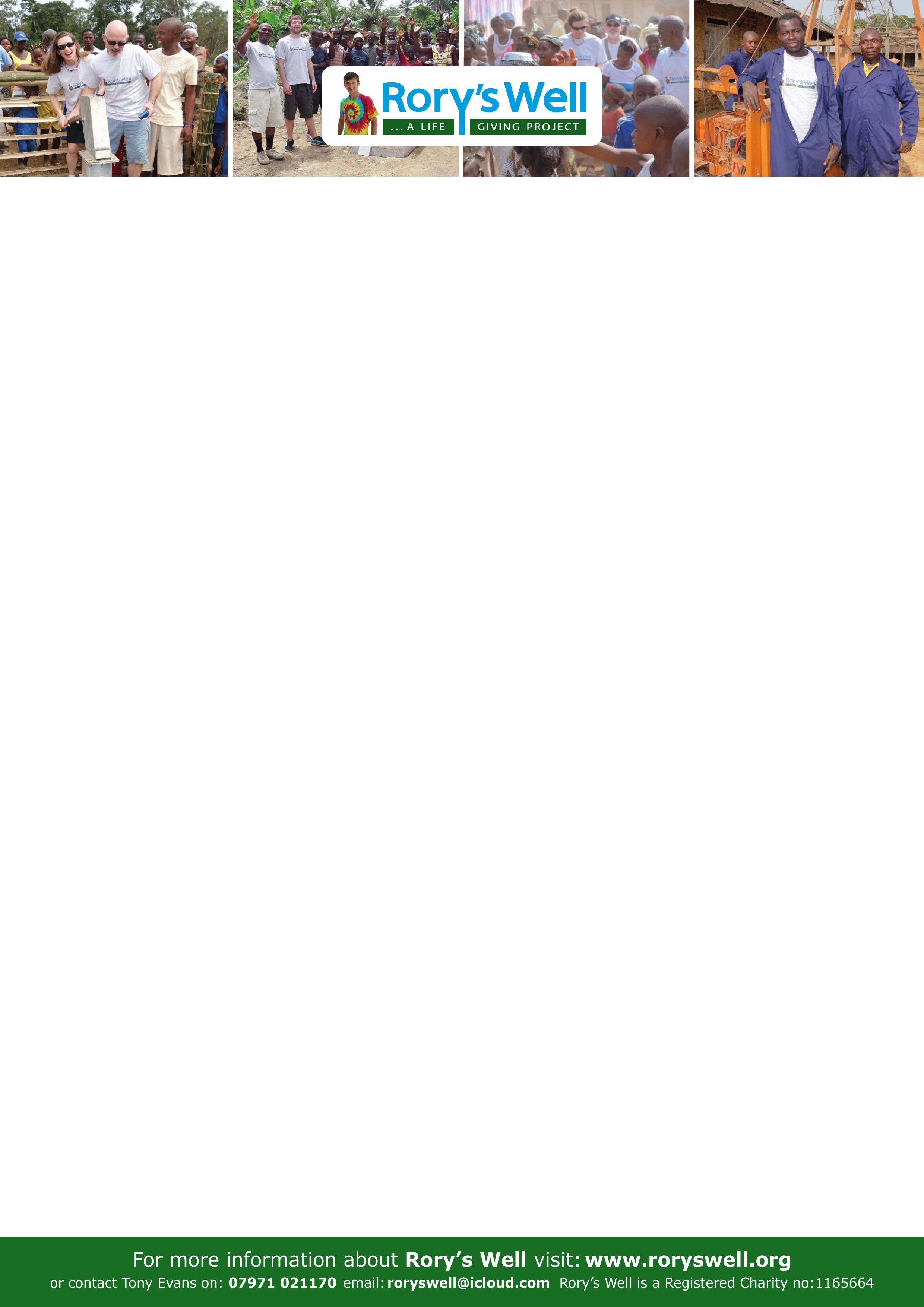 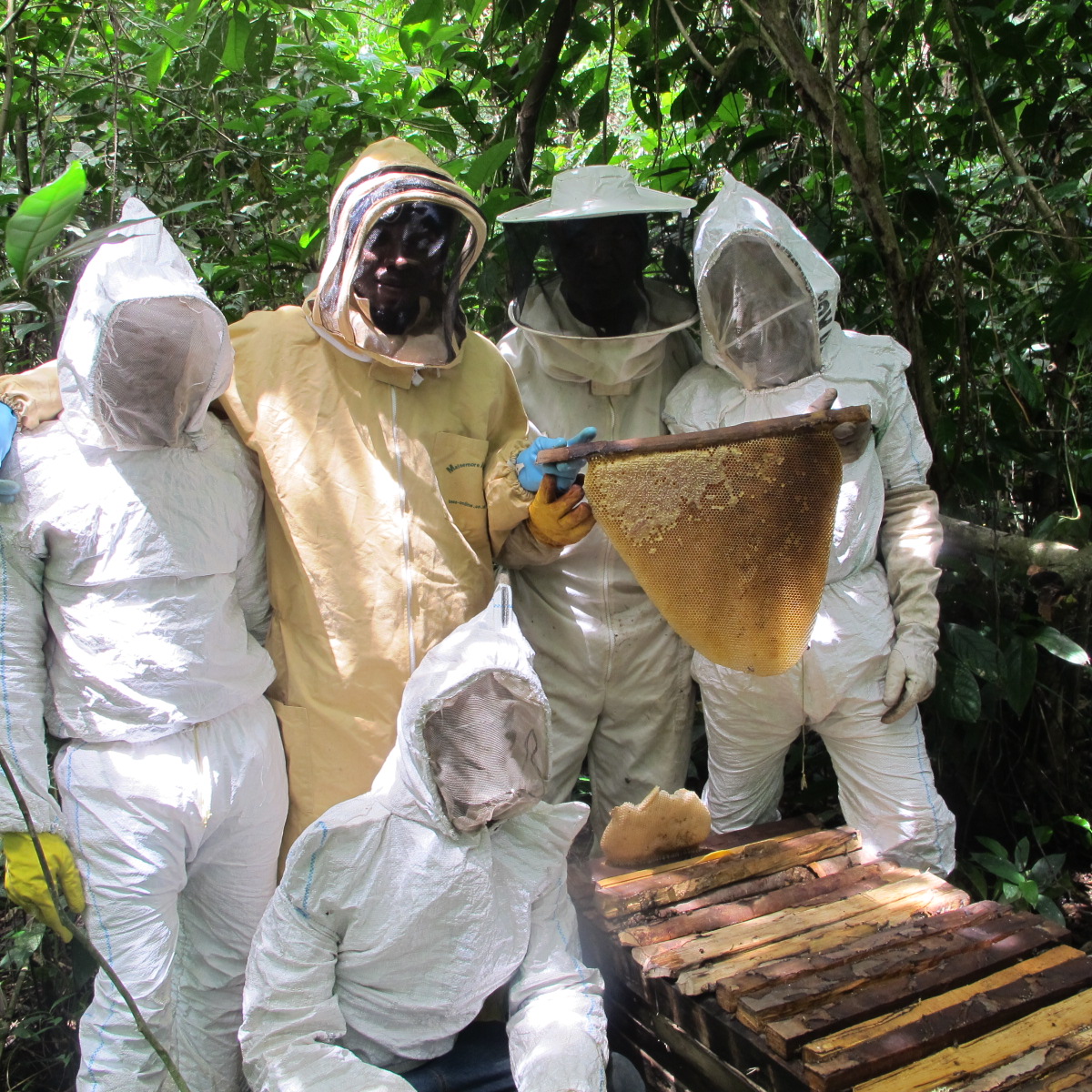 Sponsor’s Full NameHome AddressPost CodeAmountDate PaidGift Aid